Скоро лето!В преддверии летних каникул Центр занятости населения Темрюкского района приглашает работодателей района принять участие в организации временного трудоустройства несовершеннолетних граждан от 14 до 18 лет в свободное от учебы время.          Работодатели могут создать на предприятии временные рабочие места, не требующие квалификации, и дать несовершеннолетним возможность заработать и проявить себя.            
	Подростки могут быть привлечены к выполнению следующих видов работ:рекламная и курьерская деятельность;помощь в обеспечении делопроизводства, архивные и копировальные работы;заведение информации в электронный банк данных или набор текстов;подсобные работы, уборка, озеленение или благоустройство территории предприятия.Временное трудоустройство подростков, в период каникул, помогает адаптировать несовершеннолетних к труду, получить профессиональные навыки в различных сферах производственной деятельности, оказывает благоприятное  влияние на формирование характера и нравственные устои несовершеннолетних граждан, является важным звеном в профилактике правонарушений и безнадзорности в подростковой среде.Давайте вместе дадим возможность нашим детям приобрести полезный жизненный и трудовой опыт, заработать свои первые деньги!По вопросам сотрудничества и организации временных рабочих мест обращайтесь в ГКУ КК ЦЗН Темрюкского района, г.Темрюк, ул.Ленина, д.48, каб. № 9, телефон 8(86148) 5-27-92.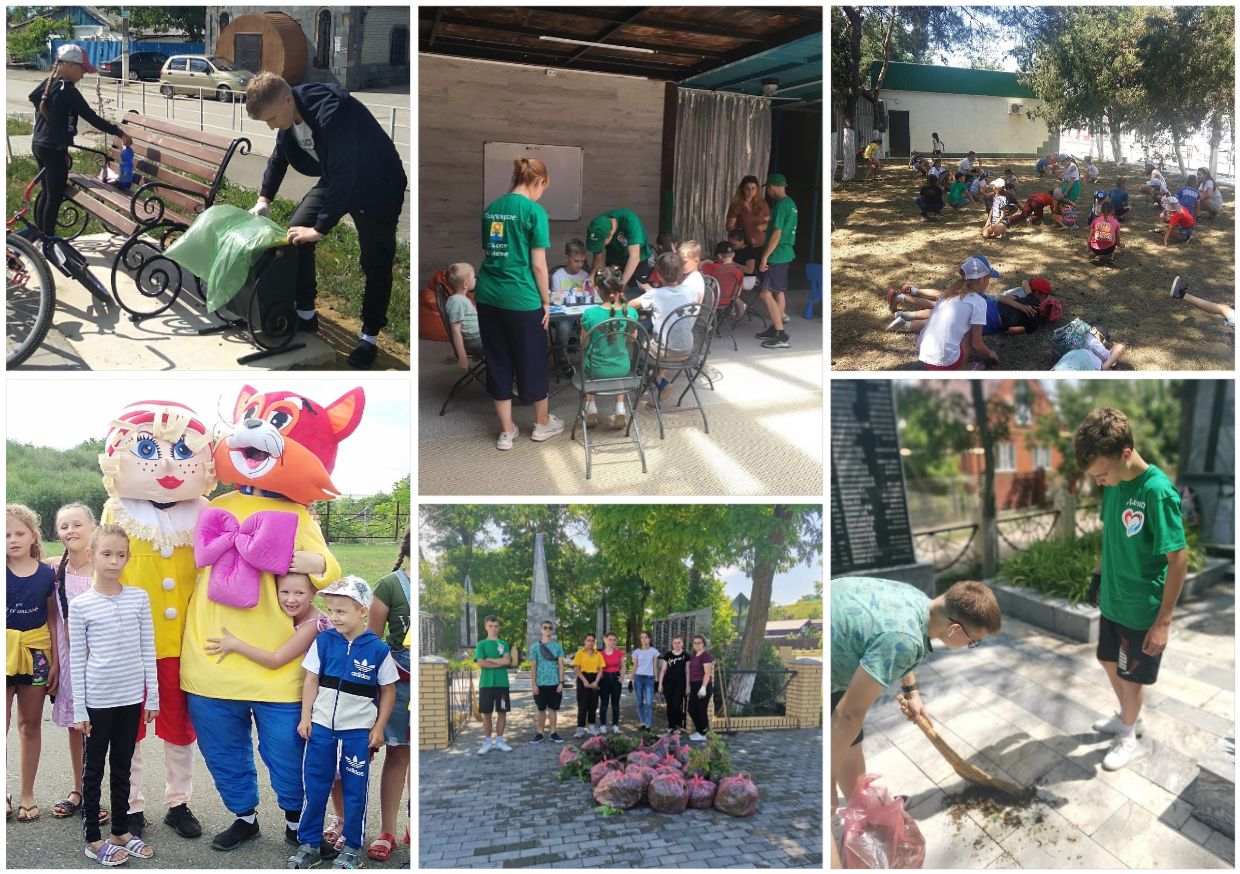 